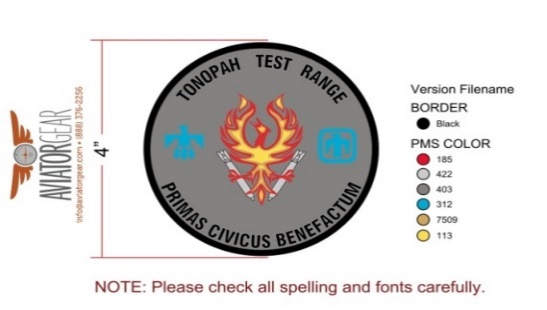 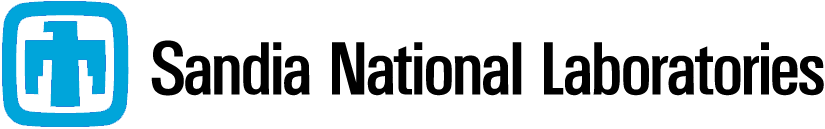 VISIT REQUESTSECURITY CLEARANCE HOLDERPlease provide the following information to facilitate clearance verification, access approval and coordination of services to Sandia National Laboratories-Tonopah Test Range (SNL/TTR) as required: For recurring SNL/TTR visitors who hold an active Department of Defense (DoD) clearance which can be verified in the DoD Defense Information System for Security (DISS), Security Office may submit visit request direct through DISS in lieu of completing the U.S. Department of Energy Request for Visit or Access Approval (DOE F 5631.20).Use of DISS is allowed with the following conditions:Interim DoD clearances are not acceptedFor access to RD, CNWDI designation must be reflected in DISSRequest must include the visit dates, purpose, Technical Host – Joseph Simile and Anthony R. StricklandRequest must be saved as “active” to be releasedSMO Code:  14213Use of DOE F 5631.20 form is required in the following instances:Initial visit to SNL; necessary to create visitor relationshipDoD clearance cannot be verified through DISSSIGMA access requires DOE/HQ approvalGeneral site information available on the Tonopah Test Range external website:  http://ttr.sandia.gov/customer.htmOperated for the United States Department of Energyby National Technology and EngineeringSolutions of Sandia, LLCVisit Purpose:Visit Host:FULL NAME( Last, First Middle )SSN( Last 4 )ORGANIZATIONCLEARANCE LEVELCLEARANCE LEVELCLEARANCE LEVELVISIT DATES( MM/DD/YY-MM/DD/YY )ENTRY POINTSERVICESQ  LTS S  DISS5631.20Main CedarMeals LodgingQ  LTS S  DISS5631.20Main CedarMeals LodgingQ  LTS S  DISS5631.20Main CedarMeals LodgingQ  LTS S  DISS5631.20Main CedarMeals LodgingQ  LTS S  DISS5631.20Main CedarMeals LodgingQ  LTS S  DISS5631.20Main CedarMeals LodgingQ  LTS S  DISS5631.20Main CedarMeals LodgingQ  LTS S  DISS5631.20Main CedarMeals LodgingQ  LTS S  DISS5631.20Main CedarMeals LodgingQ  LTS S  DISS5631.20Main CedarMeals LodgingQ  LTS S  DISS5631.20Main CedarMeals LodgingQ  LTS S  DISS5631.20Main CedarMeals LodgingQ  LTS S  DISS5631.20Main CedarMeals LodgingQ  LTS S  DISS5631.20Main CedarMeals LodgingQ  LTS S  DISS5631.20Main CedarMeals LodgingQ  LTS S  DISS5631.20Main CedarMeals LodgingQ  LTS S  DISS5631.20Main CedarMeals LodgingQ  LTS S  DISS5631.20Main CedarMeals LodgingQ  LTS S  DISS5631.20Main CedarMeals LodgingQ  LTS S  DISS5631.20Main CedarMeals Lodging